ПОСТАНОВЛЕНИЕ АДМИНИСТРАЦИИ ГОРОДА КОВРОВА ВЛАДИМИРСКОЙ ОБЛАСТИ № 1263 от 23.05.2017 г.Об утверждении муниципальной программы «Благоустройство территории города Коврова в 2017 году»В соответствии с постановлением Правительства Российской Федерации от 30.01.2017 № 101 "О предоставлении и распределении в 2017 году субсидий из федерального бюджета бюджетам субъектов Российской Федерации на поддержку обустройства мест массового отдыха населения (городских парков)" и постановлением Правительства Российской Федерации от 10.02.2017  № 169 "Об утверждении Правил предоставления и распределения субсидий из федерального бюджета бюджетам субъектов Российской Федерации на поддержку государственных программ субъектов Российской Федерации и муниципальных программ формирования современной городской среды" постановляю:1. Утвердить муниципальную программу «Благоустройство территории города Коврова в 2017 году» согласно приложению (Приложение 1).2. Контроль за исполнением настоящего постановления возложить на первого заместителя главы администрации города по ЖКХ, строительству и развитию инфраструктуры.3. Настоящее постановление вступает в силу со дня его официального опубликования.Глава города         А.В. ЗотовПриложение №1 к постановлению администрации города Коврова от «23» мая 2017г. №1263МУНИЦИПАЛЬНОЙ ПРОГРАММЫ«Благоустройство территории города Коврова в 2017 году»Паспорт муниципальной программы1. Характеристика сферы деятельностиПовышение качества среды проживания жителей города является необходимым условием стабилизации и подъема общего уровня социально-экономического развития города и повышения уровня жизни его жителей.В настоящее время территория муниципального образования город Ковров благоустроена не более чем на 31 %. Под благоустроенной территорией понимается территория, соответствующая «Правилам благоустройства территорий муниципального образования город Ковров Владимирской области», утвержденным Решением Совета народных депутатов г. Ковров от 25.09.2013г. № 194. Основной проблемой является значительное количество неблагоустроенных дворовых территорий и мест общего пользования. Данное проблемное состояние выражено отсутствием на дворовых территориях многоквартирных домов детских и спортивных площадок, скамеек для отдыха жителей, недостаточное освещение и скудное озеленение придомовых газонов.Наиболее острой проблемой дворовых территорий являются разбитые дворовые проезды и недостаточное количество автомобильных парковочных мест.На территории города Коврова благоустроено 2 парка из 5, что составляет 40 %. Под парком понимается озелененная территория многофункционального или специализированного направления рекреационной деятельности, предназначенная для периодического массового отдыха населения. На территории города Коврова благоустроено 4 сквера из 14, что составляет 28 %. Под сквером понимается компактная озелененная территория, предназначенная для повседневного кратковременного отдыха и транзитного пешеходного передвижения населения.Проблемой в сфере благоустройства городских парков и скверов является недостаточное количество скамеек для отдыха населения, урн для сбора мусора, детских и спортивных площадок. Освещение и озеленение мест массового отдыха населения является значимой проблемой.Муниципальная программа определяет комплекс системных мероприятий, направленных на реализацию проектов в сфере благоустройства дворовых территорий, общественных пространств, городских парков.Целевая направленность программы определяется необходимостью решения задач в части благоустройства территорий города Коврова.Кроме того, реализация мероприятий программы позволит обеспечить необходимость физической, пространственной и информационной доступности зданий, сооружений, дворовых и общественных территорий для инвалидов и других маломобильных групп населения.Приоритеты, цели и задачи в сфере деятельностиПриоритеты государственной политики в сфере благоустройства муниципального образования город Ковров Владимирской области определены в соответствии с приоритетами и целями государственной политики в сфере благоустройства, установленными на федеральном уровне приоритетным проектом «Формирование комфортной городской среды».Основной целью муниципальной программы является создание условий для повышения качества и комфорта городской среды на  территории города Коврова Владимирской области путем реализации комплекса первоочередных мероприятий по благоустройству на территории города Коврова Владимирской области.Муниципальная программа предполагает решение задач по повышению уровня благоустройства дворовых территорий города Коврова, территорий общего пользования (парков, скверов, площадей, набережных и т.д.), повышению уровня вовлеченности заинтересованных граждан, организаций в реализацию мероприятий по благоустройству территории города Коврова, повышению уровня обустройства городских парков.Запланированные мероприятия по благоустройству направлены на увеличение количества благоустроенных дворовых территорий, территорий общего пользования, обустроенных городских парков.А также позволят достичь следующих результатов:- увеличение доли благоустроенных дворовых  территорий от общего количества дворовых территорий на 1,8%;- увеличение доли населения, проживающего в жилом фонде с благоустроенными дворовыми территориями от общей численности населения муниципального образования на 1,8%;- доля площади благоустроенных муниципальных территорий общего пользования увеличится на 1 %;- увеличение доли обустроенных мест массового отдыха населения на 5%.Целевые показатели (индикаторы)1. Увеличение доли благоустроенных дворовых  территорий от общего количества дворовых территорий на 1,8%;2. Увеличение доли населения, проживающего в жилом фонде с благоустроенными дворовыми территориями от общей численности населения муниципального образования на 1,8%;3. - доля площади благоустроенных муниципальных территорий общего пользования увеличится на  1 %;4. Увеличение доли обустроенных мест массового отдыха населения на 5%.V. Сроки (этапы) и механизм реализации Срок реализации программы - 2017 г. VI. Основные мероприятия Подпрограммы муниципальной программы и включенные в них основные мероприятия представляют в совокупности комплекс взаимосвязанных мер по благоустройству.Муниципальной программой предусматривается выполнение основных мероприятий, входящих в состав муниципальной программы, в том числе:- реализация мероприятий по благоустройству дворовых территорий города;- реализация мероприятий по благоустройству мест массового отдыха населения.VII. Взаимодействие с органами государственной власти и местного самоуправления, организациями и гражданамиВ рамках подпрограмм муниципальной программы осуществляется взаимодействие с органами государственной власти Владимирской области. В целях организации благоустройства территории города осуществляется взаимодействие с организациями, управляющими организациями, товариществами собственников жилья, жилищно-строительными кооперативами, товариществами собственников недвижимости,  жилищными кооперативами, собственниками помещений многоквартирных домов, индивидуальными предпринимателями и жителями города.В целях осуществления контроля и координации реализации подпрограмм «Формирование современной городской среды на территории города Коврова в 2017 году» и «Обустройство мест массового отдыха населения в городе Коврове в 2017 году» муниципальной программы создается муниципальная общественная комиссия из представителей органов местного самоуправления, политических партий и движений, общественных организаций, иных лиц для организации обсуждения, проведения комиссионной оценки предложений заинтересованных лиц, а также для осуществления контроля за реализацией вышеуказанных подпрограмм после их утверждения в установленном порядке (далее – муниципальная общественная комиссия).Организация деятельности муниципальной общественной комиссии осуществляется в соответствие с Положением об общественной муниципальной комиссии, утвержденным Постановлением администрации города Коврова  от 28.03.2017 № 663.Для взаимодействия с населением:ведется прием, рассмотрение обращений граждан, в том числе через Интернет-приемную; по результатам рассмотрения обращений граждан принимаются меры реагирования.VIII. Ресурсное обеспечениеФинансирование мероприятий муниципальной программы осуществляется за счет средств федерального бюджета, бюджета Владимирской области и бюджета муниципального образования город Ковров.Общий объем финансирования Программы на весь период ее реализации составляет 62093,8 тыс. руб.IX. Риски и меры по управлению рисковВ рамках реализации подпрограмм «Формирование современной городской среды на территории города Коврова в 2017 году» и «Обустройство мест массового отдыха населения в городе Коврове в 2017 году» можно выделить следующие риски, оказывающие влияние на достижение цели и задач муниципальной программы:- недостаточное ресурсное обеспечение программы;- сокращение финансирования мероприятий за счет бюджетных средств по сравнению с запланированными значениями является существенным риском;- отсутствие ресурсного обеспечения программы за счет внебюджетных средств создает угрозу срыва решения задач.В этой связи основными мерами управления риском такого характера являются: - стимулирование привлечения внебюджетных источников, трудовых ресурсов, стройотрядов; - расширение числа возможных источников финансирования мероприятий, оптимизация издержек и повышению эффективности управления.Управление рисками будет осуществляться на основе систематического анализа  хода реализации подпрограмм «Формирование современной городской среды на территории города Коврова в 2017 году» и «Обустройство  мест массового отдыха населения (городских парков) в городе Коврове в 2017 году», а также путем координации деятельности управления городского хозяйства администрации города Коврова и управления строительства и архитектуры администрации города Коврова, непосредственно связанных с реализацией указанных подпрограмм.Х. Конечные результаты и оценка эффективностиОжидаемые результаты реализации муниципальной программы:- увеличение доли благоустроенных дворовых  территорий от общего количества дворовых территорий;- увеличение доли населения, проживающего в жилом фонде с благоустроенными дворовыми территориями от общей численности населения муниципального образования;- увеличение доли площади благоустроенных муниципальных территорий общего пользования;- увеличение доли обустроенных мест массового отдыха населения.Эффективность реализации муниципальной программы оценивается ежегодно на основании фактически достигнутых количественных значений целевых показателей и индикаторов.Приложение № 1к муниципальной программе ПОДПРОГРАММА«Формирование современной городской среды на территории города Коврова в 2017 году»   (далее - Подпрограмма)Паспорт Подпрограммы1. Характеристика сферы деятельности   1.1. Характеристика благоустройства дворовых территорий.В настоящее время на территории города Коврова расположено 1 132 многоквартирных дома, включенных в муниципальную программу по капитальному ремонту общего имущества многоквартирных домов, к которым прилегает 1 132 дворовые территории с общей площадью 3 636,17 тыс. кв. м. Из них благоустроенных дворовых территорий 161, что составляет 14,2 % от общего количества дворовых территорий города.Благоустройство дворов жилищного фонда  на сегодняшний день в целом по городу Коврову полностью или частично не отвечает нормативным требованиям.Требуется ремонт асфальтового покрытия внутриквартальных проездов и тротуаров. Асфальтобетонное покрытие на 70% придомовых территорий имеет высокий физический износ.Недостаточно производились работы во дворах по уходу за зелеными насаждениями, восстановлению газонов, удалению старых и больных деревьев, не осуществлялась посадка деревьев и кустарников. Зеленые насаждения на дворовых территориях представлены, в основном, зрелыми или перестойными деревьями, на газонах не устроены цветники.В ряде дворов отсутствует освещение придомовых территорий, необходимый набор малых форм и обустроенных площадок. Отсутствуют специально обустроенные стоянки для автомобилей, что приводит к хаотичной парковке.Надлежащее состояние придомовых территорий является важным фактором при формировании благоприятной экологической и эстетической городской среды.Проблемы восстановления и ремонта асфальтового покрытия дворов, озеленения, освещения дворовых территорий на сегодня весьма актуальны и не решены в связи с недостаточным финансированием отрасли.К благоустройству дворовых и внутриквартальных территорий необходим последовательный комплексный подход, рассчитанный на среднесрочный период, который предполагает использование программно-целевых методов, обеспечивающих увязку реализации мероприятий по срокам, ресурсам и исполнителям.Основным методом решения проблемы должно стать благоустройство дворовых территорий, которое представляет совокупность мероприятий, направленных на создание и поддержание функционально, экологически и эстетически организованной городской среды, улучшение содержания и безопасности дворовых территорий и территорий кварталов.Реализация подпрограммы муниципальной программы позволит создать благоприятные условия среды обитания, повысить комфортность проживания населения города, увеличить площадь озеленения  территорий, обеспечить более эффективную эксплуатацию жилых домов, улучшить условия для отдыха и занятий спортом, обеспечить физическую, пространственную и информационную доступность зданий, сооружений, дворовых  территорий для инвалидов и других маломобильных групп населения.1.2. Характеристика сферы благоустройства муниципальных территорий общего пользования.Внешний облик города, его эстетический вид, во многом зависят от степени благоустроенности территорий общего пользования, от площади озеленения.Благоустройство территории – комплекс проводимых на территории города работ и мероприятий, направленных на обеспечение и улучшение санитарного и эстетического состояния города, повышение комфортности проживания, обеспечение безопасности среды проживания жителей города, а также непосредственная деятельность физических и юридических лиц, индивидуальных предпринимателей по созданию и обеспечению благоприятных условий проживания в границах города.Озелененные территории вместе с насаждениями и цветниками создают образ города, формируют благоприятную и комфортную городскую среду для жителей и гостей города, выполняют рекреационные и санитарно-защитные функции. Они являются составной частью природного богатства города и важным условием его инвестиционной и миграционной  привлекательности.1.3. Действующие Правила благоустройства территории муниципального образования город Ковров Владимирской области утверждены решением Совета народных депутатов города Коврова от 25.09.2013 № 194. В связи с изменениями законодательства, требований по содержанию территорий,  указанные Правила постоянно корректируются.2. Приоритеты, цели и задачи в сфере деятельностиПриоритеты подпрограммы в сфере благоустройства дворовых территорий многоквартирных домов, включенных в муниципальную программу по капитальному ремонту многоквартирных домов города Коврова, и общественных территорий определены в соответствии с приоритетами и целями государственной политики в сфере благоустройства, установленными на федеральном уровне приоритетным проектом «Формирование комфортной городской среды».Основной целью подпрограммы является создание условий для повышения качества и комфорта городской среды на территории города Коврова путем реализации комплекса первоочередных мероприятий по благоустройству на территории города.Подпрограмма предполагает решение задач по повышению уровня благоустройства дворовых территорий, территорий общего пользования (парков, скверов, набережных, площадей и т.д.), принятие Правил благоустройства территории города Коврова, отвечающих современным требованиям к созданию комфортной среды проживания граждан, и повышению уровня вовлеченности заинтересованных граждан, организаций в реализацию мероприятий по благоустройству территории города.Запланированные мероприятия по благоустройству направлены на увеличение числа благоустроенных дворовых территорий и территорий общего пользования. Успешное выполнение задач подпрограммы позволит улучшить условия проживания и жизнедеятельности горожан и повысить привлекательность города.3. Целевые показателиЗапланированные мероприятия по благоустройству направлены на увеличение показателей числа благоустроенных дворовых территорий и территорий общего пользования. А также позволят достичь следующих результатов:-  доля благоустроенных дворовых территорий от общего количества дворовых территорий увеличится на 1,8 % в 2017 году;- доля населения, проживающего в жилом фонде с благоустроенными дворовыми территориями, от общей численности населения города Коврова увеличится на 1,8 % в 2017 году;- доля площади благоустроенных муниципальных территорий общего пользования увеличится на  1 %.4. Сроки и этапы реализации Срок реализации подпрограммы 2017 г.5. Основные мероприятия 1. Реализация мероприятий по благоустройству территорий города: 1.1.   Благоустройство дворовых территорий многоквартирных домов, которое включает минимальный перечень работ по благоустройству дворовых территорий и дополнительный перечень работ по благоустройству дворовых территорий многоквартирных домов.Минимальный перечень работ по благоустройству дворовых территорий: - ремонт дворовых проездов, - обеспечение освещения дворовых территорий,       - установка скамеек,       - установка урн.Дополнительный перечень работ по благоустройству дворовых территорий многоквартирных домов:-  оборудование детских и (или) спортивных площадок,-  оборудование автомобильных парковок,-  озеленение территорий,-  оборудование мест отдыха,-  установка ограждений высотой не более 0,7м,- другие виды работ.Нормативная стоимость (единичные расценки) работ по благоустройству дворовых территорий, входящих в состав минимального и дополнительного перечней таких работ, приведена в Приложении № 3,4 к подпрограмме.Адресный перечень дворовых территорий, подлежащих благоустройству в 2017 году, будет сформирован после проведения отбора  из поданных в управление городского хозяйства заявок на участие в программе (Приложение №1 к подпрограмме). Уточнение по видам работ, а также по сумме финансирования на каждую дворовую территорию будет производиться после согласования с заинтересованными лицами дизайн-проектов по каждой дворовой территории, и составления окончательных смет. После выполнения данного этапа адресный перечень домов может быть дополнен домами, следующими по списку среди отобранных общественной муниципальной комиссией к рассмотрению в 2017 году.1.2. Благоустройство наиболее посещаемых муниципальных территорий общего пользования города включает:1. устройство тротуаров;2. установка детской и (или) спортивной площадок;3. установка урн;4. установка скамеек;5. подрезка разросшихся зеленых насаждений;6. снос сухих и аварийных деревьев;7. организация автомобильной стоянки;8. обеспечение освещения.Адресный перечень муниципальных территорий общего пользования, благоустройство которых реализуется в рамках подпрограммы, будет определен с учетом общественного мнения после уточнения видов работ и их стоимости. (Приложение № 2 к подпрограмме). Для реализации мероприятий подпрограммы подготовлены следующие документы:- нормативная стоимость (единичные расценки) работ по благоустройству дворовых территорий, входящих в состав минимального перечня таких работ (приложения № 3 к подпрограмме);- нормативная стоимость (единичные расценки) работ по благоустройству дворовых территорий, входящих в составе дополнительного перечня таких работ (приложения № 4 к подпрограмме);- порядок аккумулирования и расходования средств заинтересованных лиц, направляемых на выполнение дополнительного  перечней работ по благоустройству дворовых территорий города Коврова(приложение №5 к подпрограмме);- порядок представления, рассмотрения и оценки предложений заинтересованных лиц о включении дворовой территории в подпрограмму «Формирование современной городской среды на территории города Коврова в 2017 году» муниципальной программы «Благоустройство территории города Коврова в 2017 году»;- порядок разработки, обсуждения с заинтересованными лицами и утверждения дизайн-проектов благоустройства дворовых территорий, включенных в  подпрограмму «Формирование современной городской среды на территории города Коврова в 2017 году» муниципальной программы «Благоустройство территории города Коврова в 2017 году», согласно приложению №6;- порядок,  представления, рассмотрения и оценки предложений граждан и организаций о выборе и включении  общественной территории в подпрограмму «Формирование современной городской среды на территории города Коврова в 2017 году» муниципальной программы «Благоустройство территории города Коврова в 2017 году».6. Взаимодействие с органами государственной власти и местного самоуправления, организациями и гражданамиВ рамках подпрограммы осуществляется взаимодействие с органами государственной власти Владимирской области – Департаментом жилищно-коммунального хозяйства по софинансированию муниципального образования, вхождению в областные и федеральные программы, качеству проведения работ по благоустройству территории города.В ходе реализации подпрограммы осуществляется взаимодействие с управляющими организациями, товариществами собственников жилья, жилищно-строительными кооперативами, товариществами собственников недвижемости,  жилищными кооперативами, собственниками помещений многоквартирных домов. Выбор исполнителей отдельных мероприятий подпрограммы осуществляется путем проведения торгов в соответствии с законодательством о размещении государственного (муниципального) заказа.В целях осуществления контроля и координации реализации подпрограммы создается муниципальная общественная комиссия из представителей органов местного самоуправления, политических партий и движений, общественных организаций, иных лиц для организации обсуждения, проведения комиссионной оценки предложений заинтересованных лиц, а также для осуществления контроля над реализацией вышеуказанной подпрограммы после ее утверждения в установленном порядке. Организация деятельности муниципальной общественной комиссии осуществляется в соответствие с Положением, утвержденным Постановлением администрации города.Для взаимодействия с населением:ведется прием, рассмотрение обращений граждан, в том числе через Интернет-приемную; по результатам рассмотрения обращений граждан принимаются меры реагирования.Контроль над целевым использованием средств областного бюджета, выделяемых для предоставления субсидии, осуществляет департамент жилищно-коммунального хозяйства и органы государственного финансового контроля. 7. Ресурсное обеспечениеОбщий объем финансирования подпрограммы на весь период ее реализации составляет  55 879,0 тыс. руб., в том числе:- средства федерального бюджета – 40 372,6 тыс.руб.;- средства областного бюджета – 7 124,5 тыс.руб.;            - средства местного бюджета – 8 381,9  тыс.руб.;            - внебюджетные средства – средства граждан в размере не менее 10% стоимости работ по дополнительному перечню работ, сформированному в заявке на благоустройство дворовой территории (сумма будет определена после составления смет).На благоустройство дворовых территорий многоквартирных домов – 37 252,7 тыс. рублей, в том числе по источникам финансирования:- средства федерального бюджета – 26 915,1 тыс. руб.;- средства областного бюджета –4 749,7 тыс. руб.;- средства местного бюджета – 5 587,9 тыс. руб.- внебюджетные средства – средства граждан в размере не менее 10% стоимости работ по дополнительному перечню работ, сформированному в заявке на благоустройство дворовой территории (сумма будет определена после составления смет).На благоустройство наиболее посещаемых муниципальных территорий общего пользования города – 18 626,3 тыс. рублей, в том числе по источникам финансирования:- средства федерального бюджета – 13 457,5 тыс. руб.;- средства областного бюджета – 2 374,8 тыс. руб.;- средства местного бюджета – 2 794,0 тыс. руб.          Объёмы финансирования носят прогнозный характер и подлежат уточнению в соответствии с объёмами ассигнований, предусмотренных для реализации подпрограммы в соответствующем бюджете на очередной финансовый год. Объем внебюджетных средств будет уточняться по мере поступления на расчетный счет управления городского хозяйства администрации города Коврова.Заинтересованные лица принимают участие  в реализации мероприятий по благоустройству дворовых территории в рамках дополнительного перечней работ по благоустройству в форме трудового и (или) финансового участия. Выполнение видов работ из дополнительного перечня работ осуществляется в рамках муниципальной программы при условии финансового участия (софинансирования) заинтересованных лиц в выполнении указанных видов работ в размере не менее 10 процентов от общей стоимости соответствующего вида работ. Порядок и форма трудового, финансового участия заинтересованных лиц в выполнении работ установлены в Порядке аккумулирования и расходования средств заинтересованных лиц, направляемых на выполнение дополнительного перечня работ по благоустройству дворовых территорий города Коврова.  8. Риски и меры по управлению рискамиФинансовые риски:Финансовые риски связаны с ограниченностью бюджетных ресурсов на цели реализации программы,  а также с возможностью нецелевого и (или) неэффективного использования бюджетных средств в ходе реализации мероприятий подпрограммы. Для управления риском:требуемые объемы бюджетного финансирования обосновываются в рамках бюджетного цикла, проводится оценка потребности в предоставлении муниципальных услуг (выполнении работ);в муниципальных контрактах (договорах) на выполнение работ, оказание услуг в соответствии с законодательством предусматривается возможность взыскания пени с исполнителя за неисполнение или ненадлежащее исполнение обязательств по муниципальному контракту (договору) за несвоевременное выполнение работ, оказание услуг; при заключении муниципальных контрактов (договоров) на выполнение работ, оказание услуг в соответствии с законодательством предусматривается обеспечение исполнения контракта.Организационно-управленческие риски:-  при размещении муниципальных заказов согласно Федеральному закону от 5 апреля 2013 года N 44-ФЗ "О контрактной системе в сфере закупок товаров, работ, услуг для обеспечения государственных и муниципальных нужд" некоторые процедуры торгов могут не состояться в связи с отсутствием претендентов. Проведение повторных процедур приведет к изменению сроков исполнения программных мероприятий;- несвоевременное выполнение работ подрядными организациями может привести к нарушению сроков выполнения программных мероприятий;- заключение муниципальных контрактов и договоров с организациями, которые окажутся неспособными исполнить свои обязательства.Способами ограничения рисков являются:-  концентрация ресурсов на решении приоритетных задач;- изучение и внедрение положительного опыта других муниципальных образований;- повышение результативности реализации программы и эффективности использования бюджетных средств;- своевременное внесение изменений в бюджет города Коврова и муниципальную программу.9. Конечные результаты и оценка эффективности   В результате исполнения мероприятий подпрограммы ожидаются следующие результаты:- создание благоприятной среды обитания и повышение комфортности проживания населения - асфальтирование дворовых проездов, освещение, озеленение и т.д.;- обеспечение условий для отдыха и спорта - устройство детских и спортивных площадок;    -  обеспечение доступности зданий, сооружений, дворовых территорий для инвалидов и других маломобильных групп населения - устройство пандусов, занижение бордюрного камня на проездах и тротуарах и т.д.		Эффективность реализации подпрограммы оценивается на основании фактически достигнутых количественных значений целевых показателей и индикаторов.                                                                                Приложение № 1к подпрограмме  «Формирование современной городской   среды на территории                                                                  города Коврова в 2017 году»Адресный переченьдворовых территорий многоквартирных домов, благоустройство которых реализуется в рамках муниципальной программы*  Объем финансирования по каждому двору и перечень дворов, включенных в программу, будут окончательно определены после согласования и утверждения с заинтересованными лицами дизайн-проектов и разработки смет.Приложение № 2к подпрограмме «Формирование современной городской   среды на территории города Коврова в 2017 году»Адресный переченьмуниципальных территорий общего пользования, благоустройство которых реализуется в рамках муниципальной программыПриложение № 3к подпрограмме «Формирование современной городской   среды на территории города Коврова в 2017 году»                 Приложение №5 к подпрограмме «Формирование современной городской среды                                                                            на территории города                                                                              Коврова в 2017 году»Порядок аккумулирования и расходования средств заинтересованных лиц, направляемых на выполнение дополнительного перечня работ по благоустройству дворовых территорий города Коврова 1. Общие положения1.1. Настоящий Порядок регламентирует процедуру аккумулирования и использования денежных средств (далее – аккумулирование средств), поступающих от собственников помещений в многоквартирных домах, собственников иных зданий и сооружений, расположенных в границах дворовой территории, подлежащей благоустройству (далее – заинтересованные лица), направляемых на выполнение дополнительного перечня работ по благоустройству дворовых территорий города Коврова в рамках подпрограммы «Формирование современной городской среды на территории города Коврова в 2017 году» муниципальной программы «Благоустройство территории города Коврова в 2017 году» (далее – подпрограмма), механизм контроля над их расходованием, а также устанавливает порядок и формы трудового и финансового участия заинтересованных лиц в выполнении указанных работ.  1.2. В целях реализации настоящего Порядка используются следующие понятия:а) дополнительный перечень работ – установленный подпрограммой перечень работ по благоустройству дворовой территории, софинансируемых за счет средств заинтересованных лиц;б) трудовое участие – добровольная безвозмездная трудовая деятельность заинтересованных лиц, имеющая социально полезную направленность, не требующая специальной квалификации и выполняемая в качестве трудового участия заинтересованных лиц при осуществлении видов работ из дополнительного перечня работ по благоустройству дворовых территорий города Коврова;в) финансовое участие  – финансирование выполнения видов работ из дополнительного перечня работ по благоустройству дворовых территорий города Коврова за счет участия заинтересованных лиц в размере не менее 10 процентов от общей стоимости соответствующего вида работ;г) общественная комиссия – комиссия, создаваемая в соответствии с постановлением администрации города Коврова для рассмотрения и оценки предложений заинтересованных лиц, а также реализации контроля за реализацией Программы.Порядок и форма участия  (трудовое и (или) финансовое) заинтересованных лиц в выполнении работ2.1. Заинтересованные лица принимают участие  в реализации мероприятий по благоустройству дворовых территории в рамках минимального и дополнительного перечней работ по благоустройству в форме трудового и (или)  финансового участия.2.2. Организация трудового и финансового участия осуществляется заинтересованными лицами в соответствии с решением общего собрания собственников помещений в многоквартирном доме, дворовая территория которого подлежит благоустройству, оформленного соответствующим протоколом общего собрания собственников помещений в многоквартирном доме. 2.3. Финансовое и (или)  трудовое участие заинтересованных лиц в выполнении мероприятий по благоустройству дворовых территорий должно подтверждаться документально в зависимости от избранной формы такого участия.2.4. Документы, подтверждающие форму участия заинтересованных лиц в реализации мероприятий по благоустройству, предусмотренных минимальным и (или) дополнительным перечнями, предоставляются в Управление городского хозяйства администрации города Коврова (далее - Управление).В качестве документов, подтверждающих финансовое участие, могут быть представлены копии платежных поручений о перечислении средств или внесении средств на лицевой счет Управления, копия ведомости сбора средств с физических лиц, которые впоследствии также вносятся на счет Управления в соответствии с настоящим Порядком.Документы, подтверждающие финансовое участие, представляются в Управление не позднее 2 дней со дня перечисления денежных средств в установленном порядке.В качестве документов (материалов), подтверждающих трудовое участие могут быть представлены: отчет подрядной организации о выполнении работ, включающий информацию о проведении мероприятия с трудовым участием граждан, отчет совета многоквартирного дома, лица, управляющего многоквартирным домом, о проведении мероприятия с трудовым участием граждан. При этом, рекомендуется в качестве приложения к такому отчету представлять фото-, видеоматериалы, подтверждающие проведение мероприятия с трудовым участием граждан.Документы, подтверждающие трудовое участие, представляются в Управление не позднее 10 календарных дней со дня окончания работ, выполняемых заинтересованными лицами.2.5. При выборе формы финансового участия заинтересованных лиц в реализации мероприятий по благоустройству дворовой территории доля участия определяется как процент от стоимости работ по благоустройству в рамках дополнительного перечня.3. Условия аккумулирования и расходования средств3.1. В случае включения заинтересованными лицами в заявку работ, входящих в дополнительный перечень работ по благоустройству дворовых территорий, денежные средства заинтересованных лиц перечисляются на лицевой счет администратора доходов бюджета города Коврова - Управление. 	3.2. После утверждения дизайн-проекта общественной муниципальной комиссией и его согласования с представителем заинтересованных лиц Управление заключает с представителями заинтересованных лиц, принявшими решение о благоустройстве дворовых территорий, соглашение, в котором указывается объект благоустройства, реквизиты для перечисления средств, определяются порядок и сумма перечисления денежных средств заинтересованными лицами, а также реквизиты счета, на который подлежат возврату денежные средства заинтересованных лиц в случаях, определенных соглашением.Объем денежных средств, подлежащих перечислению заинтересованными лицами, определяется в соответствии со сметным расчетом, а также исходя из  нормативной стоимости (единичных расценок) работ по благоустройству дворовых территорий и объема работ, указанного в дизайн - проекте, и составляет не менее 10 процентов от общей стоимости соответствующего вида работ из дополнительного перечня работ.Фактический объем денежных средств, подлежащих перечислению заинтересованными лицами, может быть изменен по итогам осуществления закупки товара, работы, услуги в соответствии с положениями Федерального закона от 05.04.2013 № 44-ФЗ «О контрактной системе в сфере закупок товаров, работ, услуг для обеспечения государственных и муниципальных нужд», а также с учетом стоимости фактически выполненных работ.	3.3. Перечисление денежных средств заинтересованными лицами осуществляется в течение пяти дней с момента подписания соглашения. В случае, если денежные средства в полном объеме не будут перечислены в срок, установленный в абзаце первом настоящего пункта, то заявка такого многоквартирного дома в части  выполнения дополнительного перечня работ по благоустройству территории выполнению не подлежит. Перечень дворовых территорий, подлежащих благоустройству в рамках подпрограммы, подлежит корректировке с включением следующих по очередности дворовых территорий, прошедших отбор в пределах лимитов бюджетных ассигнований, предусмотренных подпрограммой. В таком случае заинтересованные лица, дворовые территории которых были включены в подпрограмму в связи с корректировкой, и их заявка предусматривает выполнение работ из дополнительного перечня, обязуются перечислить денежные средства в течение пяти дней в порядке и на условиях, определенных соглашением.	3.4. Денежные средства считаются поступившими в доход бюджета города Коврова с момента их зачисления на лицевой счет Управления.		3.5. На сумму планируемых поступлений увеличиваются бюджетные ассигнования Управления как главного распорядителя бюджетных средств с последующим доведением в установленном порядке лимитов бюджетных обязательств для осуществления целевых расходов, предусмотренных Подпрограммой.	3.6. Управление городского хозяйства администрации города Коврова осуществляет учет поступающих от заинтересованных лиц денежных средств в разрезе многоквартирных домов, дворовые территории которых подлежат благоустройству.	3.7. Управление обеспечивает ежемесячное опубликование на официальном сайте администрации города Коврова в информационно-телекоммуникационной сети «Интернет» данных о поступивших от заинтересованных лиц денежных средствах в разрезе многоквартирных домов, дворовые территории которых подлежат благоустройству.Управление ежемесячно обеспечивает направление данных о поступивших от заинтересованных лиц денежных средствах в разрезе многоквартирных домов, дворовые территории которых подлежат благоустройству, в адрес общественной муниципальной комиссии.	3.8. Расходование аккумулированных денежных средств заинтересованных лиц осуществляется Управлением на финансирование дополнительного перечня работ по благоустройству дворовых территорий в соответствии с дизайн - проектом благоустройства каждой  дворовой территории, принятым общественной муниципальной комиссией и согласованным с представителем заинтересованных лиц.	3.9. Расходование денежных средств осуществляется путем принятия и оплаты обязательств в соответствии с бюджетным законодательством и иными нормативными правовыми актами, регулирующими бюджетные правоотношения.3.10. Контроль над целевым расходованием аккумулированных денежных средств заинтересованных лиц осуществляется главным распорядителем бюджетных средств в лице Управления в соответствии с бюджетным законодательством.                                                                                       Приложение № 6                                                 к подпрограмме «Формирование                                                      современной  городской   среды на                                                  территории города Коврова в 2017 году»Порядокразработки, обсуждения с заинтересованными лицами и утверждения дизайн-проектов благоустройства дворовых территорий, включаемых в подпрограмму «Формирования современной городской среды на территории города Коврова в 2017 году» муниципальной программы  «Благоустройство территории города Коврова в 2017 году»  1. Настоящий порядок устанавливает процедуру разработки, обсуждения с заинтересованными лицами и утверждения дизайн-проектов благоустройства дворовых территорий, включаемых в подпрограмму  (далее  - Порядок).   2. Для целей Порядка  применяются следующие понятия:2.1. дворовая территория - совокупность территорий, прилегающих к многоквартирным домам, с расположенными на них объектами, предназначенными для обслуживания и эксплуатации таких домов, и элементами благоустройства этих территорий, в том числе парковками (парковочными местами), тротуарами и автомобильными дорогами, включая автомобильные дороги, образующие проезды к территориям, прилегающим к многоквартирным домам;2.2. заинтересованные лица - собственники помещений в многоквартирных домах, собственники иных зданий и сооружений, расположенных в границах дворовой территории, подлежащей благоустройству.	3. Разработка дизайн-проекта обеспечивается заинтересованными лицами.    4. Дизайн-проект разрабатывается в отношении дворовых территорий, прошедших  отбор,  исходя из даты представления предложений заинтересованных лиц. В случае совместной заявки заинтересованных лиц, проживающих в многоквартирных домах, имеющих общую дворовую территорию, дизайн - проект разрабатывается на общую дворовую территорию.  5. В дизайн - проект включается текстовое и визуальное описание проекта благоустройства, в том числе концепция проекта и перечень (в том числе визуализированный) элементов благоустройства, предполагаемых к размещению на соответствующей территории.Содержание дизайн-проекта зависит от вида и состава планируемых работ. Дизайн-проект  может быть подготовлен в  виде проектно-сметной документации или  в упрощенном виде - изображение дворовой территории на топографической съемке в масштабе с отображением текстового и визуального описания проекта  благоустройства дворовой территории и технического оснащения площадок, исходя из минимального и дополнительного перечней работ, с описанием работ и мероприятий, предлагаемых к выполнению, со сметным расчетом  стоимости работ, исходя из единичных расценок.  6. Разработка дизайн-проекта осуществляется с учетом нормативов градостроительного проектирования.7. Разработка дизайн - проекта включает следующие стадии:7.1. осмотр дворовой территории, предлагаемой к благоустройству, совместно с представителем заинтересованных лиц;7.2. разработка дизайн - проекта;7.3. согласование дизайн-проекта благоустройства дворовой территории  с представителем заинтересованных лиц;7.4. утверждение дизайн-проекта  комиссией.8. Представитель заинтересованных лиц обязан обсудить с собственниками жилых помещений  дизайн-проект в срок, не превышающий двух календарных дней с момента его получения, и представить в Управление городского хозяйства администрации города Коврова согласованный дизайн-проект или мотивированные замечания.В случае не урегулирования замечаний, Управление городского хозяйства администрации города Коврова передает дизайн-проект с замечаниями представителя заинтересованных лиц комиссии для проведения обсуждения с участием представителя заинтересованных лиц и принятия решения по дизайн-проекту.9. Дизайн - проект утверждается комиссией, решение об утверждении оформляется в виде протокола заседания комиссии.Приложение № 2к муниципальной программе ПОДПРОГРАММА«Обустройство мест массового отдыха населения (городских парков)  в городе Коврове  в 2017 году» (далее - Подпрограмма)Паспорт Подпрограммы1. Характеристика сферы деятельностиНа территории города Коврова благоустроено 2 парка из 5, что составляет 40 %,.  Под парком понимается озелененная территория многофункционального или специализированного направления рекреационной деятельности, предназначенная для периодического массового отдыха населения. Проблемой в сфере благоустройства городских парков является недостаточное количество скамеек для отдыха населения, урн для сбора мусора, детских площадок. Освещение и озеленение мест массового отдыха населения является значимой проблемой.Данная подпрограмма определяет комплекс системных мероприятий, направленных на реализацию проектов в сфере благоустройства городских парков.Кроме того, реализация мероприятий подпрограммы позволит обеспечить необходимую  физическую, пространственную и информационную доступности общественных территорий для инвалидов и других маломобильных групп населения.         2. Приоритеты, цели и задачи в сфере деятельностиОсновной целью подпрограммы является создание условий для повышения качества и комфорта городской среды на территории города Коврова с учетом результатов общественного обсуждения. Подпрограмма предполагает решение задач по повышению уровня обустройства городских парков в городе Коврове.Запланированные мероприятия по благоустройству направлены на увеличение показателей обустройства городских парков. 3. Целевые показателиЗапланированные мероприятия по благоустройству направлены на увеличение показателей обустройства мест массового отдыха населения (городских парков). А также позволят достичь увеличение доли обустроенных мест массового отдыха населения на 20 %.4. Сроки и этапы реализации Срок реализации подпрограммы 2017 г.5. Основные мероприятия 	1. Реализация мероприятий по благоустройству мест массового отдыха населения.   1.1 Обустройство мест массового отдыха населения (городских парков). Обустройство мест массового отдыха населения (городских парков) включает в себя следующие виды работ: 1. Устройство тротуаров.2. Установка детской и спортивной площадок.3. Установка урн.4. Установка скамеек.5. Подрезка разросшихся зеленых насаждений.6. Снос сухих и аварийных деревьев.7. Озеленение. 8. Организация автомобильной стоянки.9. Обеспечение освещения.10. Другие виды работ.Городской парк, благоустройство которого реализуется в рамках подпрограммы, будет определен по результатам народного голосования (Приложение № 1 к подпрограмме).Для реализации мероприятий подпрограммы подготовлены следующие документы:- порядок представления, рассмотрения и оценки предложений граждан и организаций о выборе и включении парка в подпрограмму «Обустройство мест массового отдыха населения (городских парков)   в городе Коврове в 2017 году» муниципальной программы «Благоустройство территории города Коврова в 2017 году», утвержденный Постановлением администрации города Коврова № 662 от 27.03.2017г.6. Взаимодействие с органами государственной власти и местного самоуправления, организациями и гражданамиВ рамках подпрограммы осуществляется взаимодействие с органами государственной власти Владимирской области – Департаментом жилищно-коммунального хозяйства по софинансированию муниципального образования, вхождению в областные и федеральные программы, по обеспечению качества проведения работ по благоустройству территории города.В ходе реализации подпрограммы необходимо учитывать мнение жителей и организаций (предприятий) города.В целях реализации мероприятий по обустройству мест массового отдыха населения осуществляется взаимодействие с жителями города.Выбор исполнителей мероприятия подпрограммы осуществляется путем проведения торгов в соответствии с законодательством о размещении государственного (муниципального) заказа.В целях осуществления контроля и координации реализации подпрограммы создается муниципальная общественная комиссия из представителей органов местного самоуправления, политических партий и движений, общественных организаций, иных лиц для организации обсуждения, проведения комиссионной оценки предложений заинтересованных лиц, а также для осуществления контроля над реализацией вышеуказанной подпрограммы после ее утверждения в установленном порядке. Организация деятельности муниципальной общественной комиссии осуществляется в соответствие с Положением об общественной муниципальной комиссии, утвержденным Постановлением администрации города №663 от 28.03.2017г.Для взаимодействия с населением:ведется прием, рассмотрение обращений граждан, в том числе через Интернет-приемную; по результатам рассмотрения обращений граждан принимаются меры реагирования.Контроль над целевым использованием средств областного бюджета, выделяемых для предоставления субсидии, осуществляет департамент жилищно-коммунального хозяйства и органы государственного финансового контроля. 7. Ресурсное обеспечениеОбщий объем финансирования подпрограммы на весь период ее реализации составляет  6 214,8 тыс. рублей, в том числе:средства федерального бюджета – 4 490,1 тыс. руб.;средства областного бюджета – 792,4 тыс. руб.;средства местного бюджета – 932,3 тыс. руб.8. Риски и меры по управлению рискамиФинансовые риски:Финансовые риски связаны с ограниченностью бюджетных ресурсов на цели реализации программы,  а также с возможностью нецелевого и (или) неэффективного использования бюджетных средств в ходе реализации мероприятий подпрограммы. Для управления риском:требуемые объемы бюджетного финансирования обосновываются в рамках бюджетного цикла, проводится оценка потребности в предоставлении муниципальных услуг (выполнении работ);в муниципальных контрактах (договорах) на выполнение работ, оказание услуг в соответствии с законодательством предусматривается возможность взыскания пени с исполнителя за неисполнение или ненадлежащее исполнение обязательств по муниципальному контракту (договору), за несвоевременное выполнение работ, оказание услуг; при заключении муниципальных контрактов (договоров) на выполнение работ, оказание услуг в соответствии с законодательством предусматривается обеспечение исполнения контракта.Организационно-управленческие риски:-  при размещении муниципальных заказов согласно Федеральному закону от 5 апреля 2013 года N 44-ФЗ "О контрактной системе в сфере закупок товаров, работ, услуг для обеспечения государственных и муниципальных нужд" некоторые процедуры торгов могут не состояться в связи с отсутствием претендентов. Проведение повторных процедур приведет к изменению сроков исполнения программных мероприятий;- несвоевременное выполнение работ подрядными организациями может привести к нарушению сроков выполнения программных мероприятий;- заключение муниципальных контрактов и договоров с организациями, которые окажутся неспособными исполнить свои обязательства.Способами ограничения рисков являются:-  концентрация ресурсов на решении приоритетных задач;- изучение и внедрение положительного опыта других муниципальных образований;- повышение результативности реализации программы и эффективности использования бюджетных средств;- своевременное внесение изменений в бюджет города Коврова и муниципальную программу.9. Конечные результаты и оценка эффективности   В результате исполнения мероприятий подпрограммы ожидаются следующие результаты:- увеличение количества обустроенных мест массового отдыха населения (городских парков);- обеспечение условий для отдыха и спорта - устройство детских и спортивных площадок;  Эффективность реализации подпрограммы оценивается на основании фактически достигнутых количественных значений целевых показателей и индикаторов.                                                   Приложение №1к подпрограмме  «Обустройство мест массового отдыха населения (городских парков)   в городе Коврове в 2017 году»Адресный перечень городских парков, благоустройство которых реализуется в рамках муниципальной программы*В рамках финансирования по данной программе в 2017 году полностью проект реализован быть не может.Приложение № 3к муниципальной программе «Благоустройство территориигорода Коврова в 2017 году»Формы приложений к муниципальной программеФорма 1. Сведения о составе и значениях целевых показателей (индикаторов) муниципальной программы*Значения показателей будут уточнены после осмечивания дизайн-проектов по дворовым территориям, вошедшим в программуФорма 2.  Перечень основных мероприятий муниципальной программыФорма 3. Ресурсное обеспечение реализации муниципальной программы за счет средств бюджета города КовроваФорма 4. Прогнозная (справочная) оценка ресурсного обеспечения реализации муниципальной программы за счет всех источников финансированияНаименование муниципальной программы«Благоустройство территории города Коврова в 2017 году»Подпрограммы1. «Формирование современной городской среды на территории города Коврова в 2017 году»;2.«Обустройство мест массового отдыха населения (городских парков) в городе Коврове в 2017 году»КоординаторПервый заместитель главы администрации по ЖКХ, строительству и развитию инфраструктуры Ответственный исполнительУправление городского хозяйства администрации города Коврова; Ковровский историко-мемориальный музейСоисполнители Управление строительства и архитектуры администрации города КовроваУчастники Управляющие организации, товарищества собственников жилья, жилищно-строительные кооперативы, товарищества собственников недвижимости,  жилищные кооперативы, собственники помещений многоквартирных домовЦель Повышение уровня благоустройства дворовых территорий и территорий общего пользования города Коврова, повышение уровня обустройства мест массового отдыха населения (городских парков) города Коврова.Задачи программы - повышение уровня благоустройства дворовых территорий города Коврова- повышение уровня благоустройства территорий общего пользования (парков, скверов, бульваров, площадей) города Коврова- повышение уровня вовлеченности заинтересованных граждан, организаций в реализацию мероприятий по благоустройству территории города Коврова- обустройство городских парков в городе КовровеЦелевые показатели (индикаторы) - увеличение доли благоустроенных дворовых  территорий от общего количества дворовых территорий;- увеличение доли населения, проживающего в жилом фонде с благоустроенными дворовыми территориями от общей численности населения города Коврова;- увеличение доли площади благоустроенных муниципальных территорий общего пользования;- увеличение доли обустроенных мест массового отдыха населения (городских парков).Срок реализации программы  2017 годОбъемы бюджетных ассигнований программы на реализацию муниципальной программыОбщий объем финансирования программы составит –62093,8 тыс.руб.Источниками финансирования программы являются:средства федерального бюджета – 44862,7тыс. руб.;средства областного бюджета – 7916,9 тыс. руб.;средства местного бюджета – 9314,2  тыс. руб.;внебюджетные средства – средства граждан в размере не менее 10% стоимости работ по дополнительному перечню работ, сформированному в заявке на благоустройство дворовой территории (сумма будет определена после составления смет).Ожидаемые конечные результаты, оценка планируемой эффективности-доля благоустроенных дворовых территорий от общего количества дворовых территорий увеличится на 1,8 %;- доля населения, проживающего в жилом фонде с благоустроенными дворовыми территориями от общей численности населения города Коврова увеличится на 1,8%;-доля площади благоустроенных муниципальных территорий общего пользования увеличится на  1 %;- увеличение доли обустроенных мест массового отдыха населения (городских парков) увеличится на 5 %  в 2017 году.Ответственные лица для контактовГлавный экономист управления городского хозяйства администрации города Коврова: Каменщикова Анна Валерьевна, тел.: 3-10-01Наименование подпрограммы«Формирование современной городской среды на территории города Коврова в 2017 году»Координатор Первый заместитель главы администрации города по ЖКХ, строительству и развитию инфраструктуры Ответственный исполнитель Управление городского хозяйства администрации города КовроваСоисполнители Управление строительства и архитектуры администрации  города  КовроваУчастникиУправляющие организации, товарищества собственников жилья, жилищно-строительные кооперативы, товарищества собственников недвижимости,  жилищные кооперативы, собственники помещений многоквартирных домовЦельПовышение уровня благоустройства дворовых территорий и территорий общего пользования города КовроваЗадачи - повышение уровня благоустройства дворовых территорий города Коврова;- повышение уровня благоустройства территорий общего пользования (парков, скверов, бульваров, площадей) города Коврова;- повышение уровня вовлеченности заинтересованных граждан, организаций в реализацию мероприятий по благоустройству территории города КовроваЦелевые показатели (индикаторы) - увеличение доли благоустроенных дворовых  территорий от общего количества дворовых территорий;- увеличение доли населения, проживающего в жилом фонде с благоустроенными дворовыми территориями от общей численности населения города Коврова;- увеличение доли площади благоустроенных муниципальных территорий общего пользованияСроки и этапы  реализации2017 годОбъем бюджетных ассигнований на реализацию подпрограммыОбщий объем финансирования подпрограммы составит – 55 879,0 тыс. рублей.Источниками финансирования подпрограммы являются:средства федерального бюджета – 40 372,6 тыс. руб.;средства областного бюджета –7 124,5 тыс. руб.;средства местного бюджета – 8 381,9 тыс. руб;внебюджетные средства Из них на благоустройство дворовых территорий многоквартирных домов – 37 252,7 тыс. рублей, в том числе по источникам финансирования:средства федерального бюджета – 26 915,1 тыс. руб.;средства областного бюджета –4 749,7 тыс. руб.;средства местного бюджета – 5 587,9 тыс. руб.внебюджетные средства – средства граждан в размере не менее 10% стоимости работ по дополнительному перечню работ, сформированному в заявке на благоустройство дворовой территории (сумма будет определена после составления смет).Из них на благоустройство наиболее посещаемых муниципальных территорий общего пользования города – 18 626,3 тыс. рублей, в том числе по источникам финансирования:средства федерального бюджета – 13 457,5 тыс. руб.;средства областного бюджета – 2 374,8 тыс. руб.;средства местного бюджета – 2 794,0 тыс. руб.Ожидаемые конечные результаты, оценка планируемой эффективности - доля благоустроенных дворовых территорий от общего количества дворовых территорий увеличится на 1,8% в 2017 году;- доля населения, проживающего в жилом фонде с благоустроенными дворовыми территориями, от общей численности населения города Коврова увеличится на 1,8% в 2017 году;- доля площади благоустроенных муниципальных территорий общего пользования увеличится на  1 %.Ответственные лица для контактовГлавный экономист управления городского хозяйства администрации города Коврова: Каменщикова Анна Валерьевна, тел.: 3-10-01  № п/пАдрес дворовой территории, вошедшей в программу Объем финансирования: итого на все дворовые территории, руб*.1Переулок Ногина, дом 82Проезд Восточный, дом 16/13Ул. Дегтярева, дом 184Ул. Куйбышева, дом 165Ул. Куйбышева, дом 16/16Ул. Машиностроителей, дом 57Ул. Мопра, дом 248Проспект мира, дом 29Ул. Бабушкина, дом 1110Ул. Волго-Донская, дом 7Б11Ул. З.Космодемьянской, дом 1/512Ул. Космонавтов, дом 6/313Ул. Куйбышева, дом 16/214Ул. Туманова, дом 1315Ул. Краснознаменная, дом 916Ул. Ранжева, дом 517Ул. Щорса, дом 2518Ул. Волго-Донская, дом 7А19Проспект Ленина, дом 4220Ул. Социалистическая, 21ИТОГО объем финансированияИТОГО объем финансирования37 252 685, 24№ п/пНаименование благоустраиваемой территории. Перечень выполняемых работПлощадь территории, подлежащая благоустройству, кв.м.Объем финансирования, тыс.руб.1. Сквер оружейников на ул. Т.Павловского1. Сквер оружейников на ул. Т.Павловского1. Сквер оружейников на ул. Т.ПавловскогоВиды работВиды работВиды работ1Обустройство зоны тихого отдыха Обустройство зоны тихого отдыха Обустройство зоны тихого отдыха 2Устройство тротуаров внутри сквера и по периметру огражденияУстройство тротуаров внутри сквера и по периметру огражденияУстройство тротуаров внутри сквера и по периметру ограждения3Устройство велодорожекУстройство велодорожекУстройство велодорожек4Устройство парковки для автомобилей и велосипедовУстройство парковки для автомобилей и велосипедовУстройство парковки для автомобилей и велосипедов5Монтаж входной группы и информационных стендовМонтаж входной группы и информационных стендовМонтаж входной группы и информационных стендов6Озеленение территории сквераОзеленение территории сквераОзеленение территории сквера7Монтаж осветительного оборудованияМонтаж осветительного оборудованияМонтаж осветительного оборудования8Монтаж освещения входной группы и информационных стендовМонтаж освещения входной группы и информационных стендовМонтаж освещения входной группы и информационных стендов9Монтаж огражденияМонтаж огражденияМонтаж ограждения10Монтаж урн и скамеекМонтаж урн и скамеекМонтаж урн и скамеек11Монтаж детской игровой площадкиМонтаж детской игровой площадкиМонтаж детской игровой площадки12Монтаж системы видеонаблюденияМонтаж системы видеонаблюденияМонтаж системы видеонаблюдения13Установка биотуалетов на сезон весна - осеньУстановка биотуалетов на сезон весна - осеньУстановка биотуалетов на сезон весна - осеньИТОГОИТОГО11 36018 626,4Нормативная стоимость   (единичные расценки) работ по благоустройству дворовых территорий, входящих в минимальный перечень работНормативная стоимость   (единичные расценки) работ по благоустройству дворовых территорий, входящих в минимальный перечень работНормативная стоимость   (единичные расценки) работ по благоустройству дворовых территорий, входящих в минимальный перечень работНормативная стоимость   (единичные расценки) работ по благоустройству дворовых территорий, входящих в минимальный перечень работНормативная стоимость   (единичные расценки) работ по благоустройству дворовых территорий, входящих в минимальный перечень работНормативная стоимость   (единичные расценки) работ по благоустройству дворовых территорий, входящих в минимальный перечень работНормативная стоимость   (единичные расценки) работ по благоустройству дворовых территорий, входящих в минимальный перечень работНормативная стоимость   (единичные расценки) работ по благоустройству дворовых территорий, входящих в минимальный перечень работНормативная стоимость   (единичные расценки) работ по благоустройству дворовых территорий, входящих в минимальный перечень работНормативная стоимость   (единичные расценки) работ по благоустройству дворовых территорий, входящих в минимальный перечень работНормативная стоимость   (единичные расценки) работ по благоустройству дворовых территорий, входящих в минимальный перечень работ1. На ремонт дворовых проездов, тротуаров 1. На ремонт дворовых проездов, тротуаров 1. На ремонт дворовых проездов, тротуаров 1. На ремонт дворовых проездов, тротуаров 1. На ремонт дворовых проездов, тротуаров 1. На ремонт дворовых проездов, тротуаров 1. На ремонт дворовых проездов, тротуаров 1. На ремонт дворовых проездов, тротуаров 1. На ремонт дворовых проездов, тротуаров 1. На ремонт дворовых проездов, тротуаров 1. На ремонт дворовых проездов, тротуаров № п/п№ п/пНаименование работНаименование работЕд.измер.Ед.измер.Ед.измер.Кол-воКол-воКол-воСтоимость с НДС в руб.11Поднятие горловин колодцев (без стоимости люка)Поднятие горловин колодцев (без стоимости люка)1 люк1 люк1 люк1113812,0022Снятие деформированных а/бетонных покрытий фрезой толщиной 5см (с погрузкой и перевозкой на расстоянии до 5 км)Снятие деформированных а/бетонных покрытий фрезой толщиной 5см (с погрузкой и перевозкой на расстоянии до 5 км)м2м2м211150,0033Разборка асфальтобетонного покрытия (с погрузкой экскаватором и перевозкой на расстоянии до 5 км) толщ.10смРазборка асфальтобетонного покрытия (с погрузкой экскаватором и перевозкой на расстоянии до 5 км) толщ.10смм3м3м31м2х0,1м1м2х0,1м1м2х0,1м 145,0044Разработка грунта с погрузкой на а/самосвал (с перевозкой на расстоянии до 5км)толщиной 10смРазработка грунта с погрузкой на а/самосвал (с перевозкой на расстоянии до 5км)толщиной 10смм3м3м31м2х0,1м1м2х0,1м1м2х0,1м 16,0055Устройство подстилающих и выравнивающих слоев из пескатолщ.10смУстройство подстилающих и выравнивающих слоев из пескатолщ.10смм3м3м31м2х0,1м1м2х0,1м1м2х0,1м 86,0066Устройство покрытий толщиной 15 см при укладке щебня с пределом прочности на сжатие до 68,6 МПа (щебень марки М400) толщ.15смУстройство покрытий толщиной 15 см при укладке щебня с пределом прочности на сжатие до 68,6 МПа (щебень марки М400) толщ.15смм2м2м21м21м21м2 229,0066Добавка на 1 см толщины щебеночного слояДобавка на 1 см толщины щебеночного слоям2м2м211112,0077Розлив битумно-дорожной эмульсииРозлив битумно-дорожной эмульсиитнтнтн1м2х0,0003тн1м2х0,0003тн1м2х0,0003тн6,0088Устройство выравнивающего слоя из а/бетона толщиной 1см (нижний слой пористый а/б марки П)-проезжая частьУстройство выравнивающего слоя из а/бетона толщиной 1см (нижний слой пористый а/б марки П)-проезжая частьтнтнтн1м21м21м294,0099Устройство а/бетонного  слоя из а/бетона толщ. 4 см (верхний слой а/б марки III В) -проезжая часть Устройство а/бетонного  слоя из а/бетона толщ. 4 см (верхний слой а/б марки III В) -проезжая часть м2м2м2111399,001010Устройство асфальтобетонного  слоя из а/бетона толщиной 3 см ( а/б марки Ш, тип Д)-тротуар Устройство асфальтобетонного  слоя из а/бетона толщиной 3 см ( а/б марки Ш, тип Д)-тротуар м2м2м2111394,001111Разборка старого бортового камня (с погрузкой экскаватором и перевозкой на расстоянии до 5 км)Разборка старого бортового камня (с погрузкой экскаватором и перевозкой на расстоянии до 5 км)1 пог.м1 пог.м1 пог.м111430,001212Установка нового бортового камня 3.100.15Установка нового бортового камня 3.100.151 пог.м1 пог.м1 пог.м1111076,001313Добавка толщины на 0,5 асфальтового покрытия тротуара (асфальтобетонное покрытие марки III Д)Добавка толщины на 0,5 асфальтового покрытия тротуара (асфальтобетонное покрытие марки III Д)М2М2М211162,001414Установка тротуарного бортового камня 3.100.8Установка тротуарного бортового камня 3.100.8п/мп/мп/м111872,001515Устройство щебеночного основания тротуаров толщиной 10 см (щебень М 400)Устройство щебеночного основания тротуаров толщиной 10 см (щебень М 400)М2М2М2111312,001616Добавка на 1 см щебеночного основания тротуаров (щебень М 400)Добавка на 1 см щебеночного основания тротуаров (щебень М 400)М2М2М211117,002. На освещение дворовых территорий2. На освещение дворовых территорий2. На освещение дворовых территорий2. На освещение дворовых территорий2. На освещение дворовых территорий2. На освещение дворовых территорий2. На освещение дворовых территорий2. На освещение дворовых территорий2. На освещение дворовых территорий2. На освещение дворовых территорий2. На освещение дворовых территорий№№Вид работыВид работыВид работыВид работыВид работыЕд.измеренияСтоимость с НДС, руб.Стоимость с НДС, руб.11Прокладка провода по фасаду здания (ПВ 3 сечением 10 мм2)Прокладка провода по фасаду здания (ПВ 3 сечением 10 мм2)Прокладка провода по фасаду здания (ПВ 3 сечением 10 мм2)Прокладка провода по фасаду здания (ПВ 3 сечением 10 мм2)Прокладка провода по фасаду здания (ПВ 3 сечением 10 мм2)м20220222Установка кронштейна (со стоимостью кронштейна)Установка кронштейна (со стоимостью кронштейна)Установка кронштейна (со стоимостью кронштейна)Установка кронштейна (со стоимостью кронштейна)Установка кронштейна (со стоимостью кронштейна)шт2 8632 86333Установка светильника (светильник SSU-220/60-02.1 (WLO)Установка светильника (светильник SSU-220/60-02.1 (WLO)Установка светильника (светильник SSU-220/60-02.1 (WLO)Установка светильника (светильник SSU-220/60-02.1 (WLO)Установка светильника (светильник SSU-220/60-02.1 (WLO)шт8 1408 14044Установка выключателя (выключатель одноклавишный для открытой проводки)Установка выключателя (выключатель одноклавишный для открытой проводки)Установка выключателя (выключатель одноклавишный для открытой проводки)Установка выключателя (выключатель одноклавишный для открытой проводки)Установка выключателя (выключатель одноклавишный для открытой проводки)шт20420455Установка фотоэлемента (фотоэлемент к фотореле ФР-7Е)Установка фотоэлемента (фотоэлемент к фотореле ФР-7Е)Установка фотоэлемента (фотоэлемент к фотореле ФР-7Е)Установка фотоэлемента (фотоэлемент к фотореле ФР-7Е)Установка фотоэлемента (фотоэлемент к фотореле ФР-7Е)шт42142166Установка распределительной коробки (распределительная коробка IP-54)Установка распределительной коробки (распределительная коробка IP-54)Установка распределительной коробки (распределительная коробка IP-54)Установка распределительной коробки (распределительная коробка IP-54)Установка распределительной коробки (распределительная коробка IP-54)шт68668677Прокладка труб гофра для защиты проводов (труба гофра диаметром 60 мм)Прокладка труб гофра для защиты проводов (труба гофра диаметром 60 мм)Прокладка труб гофра для защиты проводов (труба гофра диаметром 60 мм)Прокладка труб гофра для защиты проводов (труба гофра диаметром 60 мм)Прокладка труб гофра для защиты проводов (труба гофра диаметром 60 мм)м25625688Затягивание провода в трубы (провод СИП) Затягивание провода в трубы (провод СИП) Затягивание провода в трубы (провод СИП) Затягивание провода в трубы (провод СИП) Затягивание провода в трубы (провод СИП) м12812899Установка опоры СВ-95-5 с развозкой опор (опор СВ-95-5)Установка опоры СВ-95-5 с развозкой опор (опор СВ-95-5)Установка опоры СВ-95-5 с развозкой опор (опор СВ-95-5)Установка опоры СВ-95-5 с развозкой опор (опор СВ-95-5)Установка опоры СВ-95-5 с развозкой опор (опор СВ-95-5)шт12597125971010Подвес провода СИП (провод СИП 2X25)Подвес провода СИП (провод СИП 2X25)Подвес провода СИП (провод СИП 2X25)Подвес провода СИП (провод СИП 2X25)Подвес провода СИП (провод СИП 2X25)м1551551111Демонтаж светильникаДемонтаж светильникаДемонтаж светильникаДемонтаж светильникаДемонтаж светильникашт3513511212Демонтаж провода с фасадаДемонтаж провода с фасадаДемонтаж провода с фасадаДемонтаж провода с фасадаДемонтаж провода с фасадам24241313Демонтаж опоры с погрузкой и перевозкойДемонтаж опоры с погрузкой и перевозкойДемонтаж опоры с погрузкой и перевозкойДемонтаж опоры с погрузкой и перевозкойДемонтаж опоры с погрузкой и перевозкойшт128412841414Пробивка отверстий в кирпичеПробивка отверстий в кирпичеПробивка отверстий в кирпичеПробивка отверстий в кирпичеПробивка отверстий в кирпиче1 шт..5495493. На установку скамьи3. На установку скамьи3. На установку скамьи3. На установку скамьи3. На установку скамьи3. На установку скамьи3. На установку скамьи3. На установку скамьи3. На установку скамьи3. На установку скамьи№№Вид работыВид работыВид работыЕд.измеренияЕд.измеренияЕд.измеренияСтоимость с НДС, руб.Стоимость с НДС, руб.РаботаРаботаРабота11Стоимость установки скамьиСтоимость установки скамьиСтоимость установки скамьиштштшт763763ОборудованиеОборудованиеОборудование22СкамьяРазмеры: 2000*385*660СкамьяРазмеры: 2000*385*660СкамьяРазмеры: 2000*385*660штштшт3368336833Скамья со спинкойРазмеры: 1985*715*955Скамья со спинкойРазмеры: 1985*715*955Скамья со спинкойРазмеры: 1985*715*955штштшт424042404. На установку урны4. На установку урны4. На установку урны4. На установку урны4. На установку урны4. На установку урны4. На установку урны4. На установку урны4. На установку урны4. На установку урны№№Вид работыВид работыЕд.измеренияЕд.измеренияЕд.измеренияЕд.измеренияСтоимость с НДС, руб.Стоимость с НДС, руб.РаботаРабота11Стоимость установки урныСтоимость установки урныштштштшт6666ОборудованиеОборудование22Урна с контейнером на бетонном основании  Объем: 40лРазмеры: 420*420*665Урна с контейнером на бетонном основании  Объем: 40лРазмеры: 420*420*665штштштшт20002000Приложение №4к подпрограмме «Формирование современнойгородской среды на территориигорода Коврова в 2017 году»Нормативная стоимость (единичные расценки) работ по благоустройству дворовых территорий, входящих в дополнительный перечень работ Приложение №4к подпрограмме «Формирование современнойгородской среды на территориигорода Коврова в 2017 году»Нормативная стоимость (единичные расценки) работ по благоустройству дворовых территорий, входящих в дополнительный перечень работ Приложение №4к подпрограмме «Формирование современнойгородской среды на территориигорода Коврова в 2017 году»Нормативная стоимость (единичные расценки) работ по благоустройству дворовых территорий, входящих в дополнительный перечень работ Приложение №4к подпрограмме «Формирование современнойгородской среды на территориигорода Коврова в 2017 году»Нормативная стоимость (единичные расценки) работ по благоустройству дворовых территорий, входящих в дополнительный перечень работ Приложение №4к подпрограмме «Формирование современнойгородской среды на территориигорода Коврова в 2017 году»Нормативная стоимость (единичные расценки) работ по благоустройству дворовых территорий, входящих в дополнительный перечень работ Приложение №4к подпрограмме «Формирование современнойгородской среды на территориигорода Коврова в 2017 году»Нормативная стоимость (единичные расценки) работ по благоустройству дворовых территорий, входящих в дополнительный перечень работ Приложение №4к подпрограмме «Формирование современнойгородской среды на территориигорода Коврова в 2017 году»Нормативная стоимость (единичные расценки) работ по благоустройству дворовых территорий, входящих в дополнительный перечень работ На оборудование детских и  спортивных площадок (стоимость установки до 20% от стоимости оборудования)На оборудование детских и  спортивных площадок (стоимость установки до 20% от стоимости оборудования)На оборудование детских и  спортивных площадок (стоимость установки до 20% от стоимости оборудования)На оборудование детских и  спортивных площадок (стоимость установки до 20% от стоимости оборудования)На оборудование детских и  спортивных площадок (стоимость установки до 20% от стоимости оборудования)На оборудование детских и  спортивных площадок (стоимость установки до 20% от стоимости оборудования)На оборудование детских и  спортивных площадок (стоимость установки до 20% от стоимости оборудования)2. На озеленение территории2. На озеленение территории2. На озеленение территории2. На озеленение территории2. На озеленение территории2. На озеленение территории№Вид работыВид работыЕд.измеренияСтоимость с НДС, руб.Стоимость с НДС, руб.Работа/материалРабота/материал1Устройство газонов с подвозом грунта и посевом травыУстройство газонов с подвозом грунта и посевом травы1 кв.м.343,0343,02Подрезка кустарникаПодрезка кустарника1 п.м. 94,094,03Посадка деревьев/стоимость дерева или кустаПосадка деревьев/стоимость дерева или куста1 шт.2 205,0/3000,02 205,0/3000,04Валка деревьев (с перевозкой и утилизацией)Валка деревьев (с перевозкой и утилизацией)1 шт.15383,015383,03. На оборудование мест отдыха3. На оборудование мест отдыха3. На оборудование мест отдыха3. На оборудование мест отдыха3. На оборудование мест отдыха3. На оборудование мест отдыха№Вид работыЕд.измеренияЕд.измеренияСтоимость с НДС, руб.Стоимость с НДС, руб.Работа1С учетом принятого решения о наборе оборудования для места отдыха24. На установку ограждений высотой не более 0,7 м.4. На установку ограждений высотой не более 0,7 м.4. На установку ограждений высотой не более 0,7 м.4. На установку ограждений высотой не более 0,7 м.4. На установку ограждений высотой не более 0,7 м.4. На установку ограждений высотой не более 0,7 м.1Изготовление и монтаж ограждений с покраскойИзготовление и монтаж ограждений с покраской1 п.м.1 п.м.12005. На обустройство автомобильных парковок5. На обустройство автомобильных парковок5. На обустройство автомобильных парковок5. На обустройство автомобильных парковок5. На обустройство автомобильных парковок5. На обустройство автомобильных парковок5. На обустройство автомобильных парковок5. На обустройство автомобильных парковок5. На обустройство автомобильных парковок5. На обустройство автомобильных парковок5. На обустройство автомобильных парковок№ п/п№ п/пНаименование работНаименование работЕд.измер.Ед.измер.Ед.измер.Кол-воКол-воКол-воСтоимость с НДС в руб.11Поднятие горловин колодцев (без стоимости люка)Поднятие горловин колодцев (без стоимости люка)1 люк1 люк1 люк1113812,0022Снятие деформированных а/бетонных покрытий фрезой толщиной 5см (с погрузкой и перевозкой на расстоянии до 5 км)Снятие деформированных а/бетонных покрытий фрезой толщиной 5см (с погрузкой и перевозкой на расстоянии до 5 км)м2м2м211150,0033Разборка асфальтобетонного покрытия (с погрузкой экскаватором и перевозкой на расстоянии до 5 км) толщ.10смРазборка асфальтобетонного покрытия (с погрузкой экскаватором и перевозкой на расстоянии до 5 км) толщ.10смм3м3м3 1м2х0,1м 1м2х0,1м 1м2х0,1м 145,0044Разработка грунта с погрузкой на а/самосвал (с перевозкой на расстоянии до 5км)толщиной 10смРазработка грунта с погрузкой на а/самосвал (с перевозкой на расстоянии до 5км)толщиной 10смм3м3м3 1м2х0,1м 1м2х0,1м 1м2х0,1м 16,0055Устройство подстилающих и выравнивающих слоев из пескатолщ.10смУстройство подстилающих и выравнивающих слоев из пескатолщ.10смм3м3м3 1м2х0,1м 1м2х0,1м 1м2х0,1м 86,0066Устройство покрытий толщиной 15 см при укладке щебня с пределом прочности на сжатие до 68,6 МПа (щебень марки М400) толщ.15смУстройство покрытий толщиной 15 см при укладке щебня с пределом прочности на сжатие до 68,6 МПа (щебень марки М400) толщ.15смм2м2м2 1м2 1м2 1м2 229,0066Добавка на 1 см толщины щебеночного слояДобавка на 1 см толщины щебеночного слоям2м2м211112,0077Розлив битумно-дорожной эмульсииРозлив битумно-дорожной эмульсиитнтнтн1м2х0,0003тн1м2х0,0003тн1м2х0,0003тн6,0088Устройство выравнивающего слоя из а/бетона толщиной 1см (нижний слой пористый а/б марки П)-проезжая частьУстройство выравнивающего слоя из а/бетона толщиной 1см (нижний слой пористый а/б марки П)-проезжая частьтнтнтн1м21м21м294,0099Устройство а/бетонного  слоя из а/бетона толщ. 4 см (верхний слой а/б марки III В) -проезжая часть Устройство а/бетонного  слоя из а/бетона толщ. 4 см (верхний слой а/б марки III В) -проезжая часть м2м2м2111399,001010Устройство асфальтобетонного  слоя из а/бетона толщиной 3 см ( а/б марки Ш, тип Д)-тротуар Устройство асфальтобетонного  слоя из а/бетона толщиной 3 см ( а/б марки Ш, тип Д)-тротуар м2м2м2111394,001111Разборка старого бортового камня (с погрузкой экскаватором и перевозкой на расстоянии до 5 км)Разборка старого бортового камня (с погрузкой экскаватором и перевозкой на расстоянии до 5 км)1 пог.м1 пог.м1 пог.м111430,001212Установка нового бортового камня 3.100.15Установка нового бортового камня 3.100.151 пог.м1 пог.м1 пог.м1111076,001313Добавка толщины на 0,5 асфальтового покрытия тротуара (асфальтобетонное покрытие марки III Д)Добавка толщины на 0,5 асфальтового покрытия тротуара (асфальтобетонное покрытие марки III Д)М2М2М211162,001414Установка тротуарного бортового камня 3.100.8Установка тротуарного бортового камня 3.100.8п/мп/мп/м111872,001515Устройство щебеночного основания тротуаров толщиной 10 см (щебень М 400)Устройство щебеночного основания тротуаров толщиной 10 см (щебень М 400)М2М2М2111312,001616Добавка на 1 см щебеночного основания тротуаров (щебень М 400)Добавка на 1 см щебеночного основания тротуаров (щебень М 400)М2М2М211117,00 На освещение автомобильной парковки На освещение автомобильной парковки На освещение автомобильной парковки На освещение автомобильной парковки На освещение автомобильной парковки На освещение автомобильной парковки На освещение автомобильной парковки На освещение автомобильной парковки На освещение автомобильной парковки На освещение автомобильной парковки На освещение автомобильной парковки№№Вид работыВид работыВид работыВид работыВид работыЕд.измеренияСтоимость с НДС, руб.Стоимость с НДС, руб.11Прокладка провода по фасаду здания (ПВ 3 сечением 10 мм2)Прокладка провода по фасаду здания (ПВ 3 сечением 10 мм2)Прокладка провода по фасаду здания (ПВ 3 сечением 10 мм2)Прокладка провода по фасаду здания (ПВ 3 сечением 10 мм2)Прокладка провода по фасаду здания (ПВ 3 сечением 10 мм2)м20220222Установка кронштейна (со стоимостью кронштейна)Установка кронштейна (со стоимостью кронштейна)Установка кронштейна (со стоимостью кронштейна)Установка кронштейна (со стоимостью кронштейна)Установка кронштейна (со стоимостью кронштейна)шт2 8632 86333Установка светильника (светильник SSU-220/60-02.1 (WLO)Установка светильника (светильник SSU-220/60-02.1 (WLO)Установка светильника (светильник SSU-220/60-02.1 (WLO)Установка светильника (светильник SSU-220/60-02.1 (WLO)Установка светильника (светильник SSU-220/60-02.1 (WLO)шт8 1408 14044Установка выключателя (выключатель одноклавишный для открытой проводки)Установка выключателя (выключатель одноклавишный для открытой проводки)Установка выключателя (выключатель одноклавишный для открытой проводки)Установка выключателя (выключатель одноклавишный для открытой проводки)Установка выключателя (выключатель одноклавишный для открытой проводки)шт20420455Установка фотоэлемента (фотоэлемент к фотореле ФР-7Е)Установка фотоэлемента (фотоэлемент к фотореле ФР-7Е)Установка фотоэлемента (фотоэлемент к фотореле ФР-7Е)Установка фотоэлемента (фотоэлемент к фотореле ФР-7Е)Установка фотоэлемента (фотоэлемент к фотореле ФР-7Е)шт42142166Установка распределительной коробки (распределительная коробка IP-54)Установка распределительной коробки (распределительная коробка IP-54)Установка распределительной коробки (распределительная коробка IP-54)Установка распределительной коробки (распределительная коробка IP-54)Установка распределительной коробки (распределительная коробка IP-54)шт68668677Прокладка труб гофра для защиты проводов (труба гофра диаметром 60 мм)Прокладка труб гофра для защиты проводов (труба гофра диаметром 60 мм)Прокладка труб гофра для защиты проводов (труба гофра диаметром 60 мм)Прокладка труб гофра для защиты проводов (труба гофра диаметром 60 мм)Прокладка труб гофра для защиты проводов (труба гофра диаметром 60 мм)м25625688Затягивание провода в трубы (провод СИП) Затягивание провода в трубы (провод СИП) Затягивание провода в трубы (провод СИП) Затягивание провода в трубы (провод СИП) Затягивание провода в трубы (провод СИП) м12812899Установка опоры СВ-95-5 с развозкой опор (опор СВ-95-5)Установка опоры СВ-95-5 с развозкой опор (опор СВ-95-5)Установка опоры СВ-95-5 с развозкой опор (опор СВ-95-5)Установка опоры СВ-95-5 с развозкой опор (опор СВ-95-5)Установка опоры СВ-95-5 с развозкой опор (опор СВ-95-5)шт12597125971010Подвес провода СИП (провод СИП 2X25)Подвес провода СИП (провод СИП 2X25)Подвес провода СИП (провод СИП 2X25)Подвес провода СИП (провод СИП 2X25)Подвес провода СИП (провод СИП 2X25)м1551551111Демонтаж светильникаДемонтаж светильникаДемонтаж светильникаДемонтаж светильникаДемонтаж светильникашт3513511212Демонтаж провода с фасадаДемонтаж провода с фасадаДемонтаж провода с фасадаДемонтаж провода с фасадаДемонтаж провода с фасадам24241313Демонтаж опоры с погрузкой и перевозкойДемонтаж опоры с погрузкой и перевозкойДемонтаж опоры с погрузкой и перевозкойДемонтаж опоры с погрузкой и перевозкойДемонтаж опоры с погрузкой и перевозкойшт128412841414Пробивка отверстий в кирпичеПробивка отверстий в кирпичеПробивка отверстий в кирпичеПробивка отверстий в кирпичеПробивка отверстий в кирпиче1 шт..5495496. На установку скамьи6. На установку скамьи6. На установку скамьи6. На установку скамьи6. На установку скамьи6. На установку скамьи6. На установку скамьи6. На установку скамьи6. На установку скамьи6. На установку скамьи№№Вид работыВид работыВид работыЕд.измеренияЕд.измеренияЕд.измеренияСтоимость с НДС, руб.Стоимость с НДС, руб.РаботаРаботаРабота11Стоимость установки скамьиСтоимость установки скамьиСтоимость установки скамьиштштшт763763ОборудованиеОборудованиеОборудование22СкамьяРазмеры: 2000*385*660СкамьяРазмеры: 2000*385*660СкамьяРазмеры: 2000*385*660штштшт3368336833Скамья со спинкойРазмеры: 1985*715*955Скамья со спинкойРазмеры: 1985*715*955Скамья со спинкойРазмеры: 1985*715*955штштшт424042407. На установку урны7. На установку урны7. На установку урны7. На установку урны7. На установку урны7. На установку урны7. На установку урны7. На установку урны7. На установку урны7. На установку урны№№Вид работыВид работыЕд. измеренияЕд. измеренияЕд. измеренияЕд. измеренияСтоимость с НДС, руб.Стоимость с НДС, руб.РаботаРабота11Стоимость установки урныСтоимость установки урныштштштшт6666ОборудованиеОборудование22Урна с контейнером на бетонном основании  Объем: 40лРазмеры: 420*420*665Урна с контейнером на бетонном основании  Объем: 40лРазмеры: 420*420*665штштштшт20002000Наименование подпрограммы«Обустройство мест массового отдыха населения (городских парков)   в городе Коврове в 2017 году»Координатор Первый заместитель главы администрации города по ЖКХ, строительству и развитию инфраструктуры Ответственный исполнитель Ковровский историко-мемориальный музейСоисполнители Управление строительства и архитектуры администрации  города  Коврова, управление городского хозяйстваУчастники-ЦельПовышение уровня обустройства мест массового отдыха населения (городских парков) города КовроваЗадачи Обустройство городских парков в городе КовровеЦелевые показатели (индикаторы) Увеличение доли обустроенных мест массового отдыха населения (городских парков)Сроки и этапы  реализации2017 годОбъем бюджетных ассигнований на реализацию муниципальной программыОбщий объем финансирования подпрограммы составит – 6 214,8 тыс. рублей.Источниками финансирования подпрограммы являются:средства федерального бюджета – 4 490,1 тыс. руб.;средства областного бюджета – 792,4 тыс. руб.;средства местного бюджета – 932,3 тыс. руб.Ожидаемые конечные результаты, оценка планируемой эффективности - увеличение доли обустроенных мест массового отдыха населения (городских парков) на 5 % в 2017 годуОтветственные лица для контактовГлавный экономист управления городского хозяйства администрации города Коврова: Каменщикова Анна Валерьевна, тел.: 3-10-01№ п/пНаименование благоустраиваемой территории. Перечень выполняемых работПлощадь территории, подлежащая благоустройству, кв.м.Объем финансирования, тыс.руб.1. Парк им. Пушкина1. Парк им. Пушкина1. Парк им. ПушкинаВиды работ (первая очередь благоустройства)*Виды работ (первая очередь благоустройства)*Виды работ (первая очередь благоустройства)*1Работы по устройству смотровой площадкиРаботы по устройству смотровой площадкиРаботы по устройству смотровой площадки2Монтаж системы освещенияМонтаж системы освещенияМонтаж системы освещения3Монтаж дорожно-тропиночной сетиМонтаж дорожно-тропиночной сетиМонтаж дорожно-тропиночной сетиИТОГОИТОГО16 910 6 214,8Код аналитической программной классификацииКод аналитической программной классификации№ п/пНаименование целевого показателя (индикатора)Наименование целевого показателя (индикатора)Единица измеренияЕдиница измеренияЗначения целевых показателей (индикаторов)*Значения целевых показателей (индикаторов)*Код аналитической программной классификацииКод аналитической программной классификации№ п/пНаименование целевого показателя (индикатора)Наименование целевого показателя (индикатора)Единица измеренияЕдиница измерения2017 г.2017 г.2017 г.МППп№ п/пНаименование целевого показателя (индикатора)Наименование целевого показателя (индикатора)Единица измеренияЕдиница измеренияпрогнозпрогнозпрогнозПодпрограмма № 1 «Формирование современной городской среды на территории города Коврова в 2017 году»Подпрограмма № 1 «Формирование современной городской среды на территории города Коврова в 2017 году»Подпрограмма № 1 «Формирование современной городской среды на территории города Коврова в 2017 году»Подпрограмма № 1 «Формирование современной городской среды на территории города Коврова в 2017 году»Подпрограмма № 1 «Формирование современной городской среды на территории города Коврова в 2017 году»Подпрограмма № 1 «Формирование современной городской среды на территории города Коврова в 2017 году»2211- количество благоустроенных дворовых территорий- количество благоустроенных дворовых территорийЕд.Ед.2020202- доля благоустроенных дворовых  территорий от общего количества дворовых территорий- доля благоустроенных дворовых  территорий от общего количества дворовых территорийпроцентыпроценты1,81,81,83- доля населения, проживающего в жилом фонд с благоустроенными дворовыми территориями от общей численности населения муниципального образования город Ковров- доля населения, проживающего в жилом фонд с благоустроенными дворовыми территориями от общей численности населения муниципального образования город Ковровпроцентыпроценты1,84- количество благоустроенных муниципальных территорий общего пользования- количество благоустроенных муниципальных территорий общего пользованияЕд.Ед.15- площадь благоустроенных муниципальных территорий общего пользования- площадь благоустроенных муниципальных территорий общего пользованиятыс. кв. мтыс. кв. м11,46- доля площади благоустроенных муниципальных территорий общего пользования- доля площади благоустроенных муниципальных территорий общего пользованияпроцентыпроценты1Подпрограмма № 2 «Обустройство мест массового отдыха населения (городских парков) в городе Коврове в 2017 году»Подпрограмма № 2 «Обустройство мест массового отдыха населения (городских парков) в городе Коврове в 2017 году»Подпрограмма № 2 «Обустройство мест массового отдыха населения (городских парков) в городе Коврове в 2017 году»Подпрограмма № 2 «Обустройство мест массового отдыха населения (городских парков) в городе Коврове в 2017 году»Подпрограмма № 2 «Обустройство мест массового отдыха населения (городских парков) в городе Коврове в 2017 году»2221- количество благоустроенных мест массового отдыха населения (городских парков)Ед.Ед.112- доля  благоустроенных мест массового отдыха населения (городских парков)процентыпроценты55№ п/пНаименование подпрограммы, основного мероприятия, мероприятияОтветственный исполнитель, соисполнителиСрок выполненияОжидаемый непосредственный результатВзаимосвязь с целевыми показателями (индикаторами)IПодпрограмма «Формирование современной городской среды на территории города Коврова в 2017 году»Управление городского хозяйства администрации города Коврова2017 г.Основныемероприятия«Реализация мероприятий по благоустройству территории города»Управление городского хозяйства администрации города Коврова2017 г.1.Благоустройство дворовых территорий многоквартирных домовУправление городского хозяйства администрации города Коврова2017 г.благоустроенные дворовые территорииувеличение количества благоустроенных дворовых  территорий2.Благоустройство наиболее посещаемых муниципальных территорий общего пользования городаУправление городского хозяйства администрации города Коврова2017 г.благоустроенные муниципальные территории общего пользованияувеличение количества благоустроенных муниципальных территорий общего пользованияI IПодпрограмма. «Обустройство мест массового отдыха населения (городских парков) в городе Коврове в 2017 году»Управление городского хозяйства администрации города Коврова2017 г.Основныемероприятия«Реализация мероприятий по благоустройству мест массового отдыха населения»Управление городского хозяйства администрации города Коврова2017 г.1.Обустройство мест массового отдыха населения (городских парков)Управление городского хозяйства администрации города Коврова2017 г.благоустроенные места массового отдыха населенияувеличение количества благоустроенных мест массового отдыха населенияСтатусНаименование муниципальной программы, подпрограммы, основного мероприятия, мероприятияОтветственный исполнитель, соисполнительОтветственный исполнитель, соисполнительКод бюджетной классификацииКод бюджетной классификацииКод бюджетной классификацииКод бюджетной классификацииКод бюджетной классификацииРасходы бюджета города Коврова, тыс. рублейСтатусНаименование муниципальной программы, подпрограммы, основного мероприятия, мероприятияОтветственный исполнитель, соисполнительОтветственный исполнитель, соисполнительГРБСРз(раздел)Пр(подраздел)ЦС(целевая статья)ВР(вид расхода)2017 г.МП«Благоустройство территориигорода Коврова в 2017 году»ВсегоВсего62 093,8МП«Благоустройство территориигорода Коврова в 2017 году»Управление городского хозяйства администрации города КовроваУправление городского хозяйства администрации города КовроваМП«Благоустройство территориигорода Коврова в 2017 году»Управление городского хозяйства администрации города КовроваУправление городского хозяйства администрации города КовроваМП«Благоустройство территориигорода Коврова в 2017 году»Управление городского хозяйства администрации города КовроваУправление городского хозяйства администрации города КовроваМП«Благоустройство территориигорода Коврова в 2017 году»Управление городского хозяйства администрации города КовроваУправление городского хозяйства администрации города КовроваМП«Благоустройство территориигорода Коврова в 2017 году»Управление городского хозяйства администрации города КовроваУправление городского хозяйства администрации города КовроваПодпрограмма №1«Формирование современной городской среды на территории города Коврова в 2017 году»Всего:Всего:55 879,0Основноемероприятие 1Реализация мероприятий по благоустройству дворовых территорий многоквартирных домовРеализация мероприятий по благоустройству дворовых территорий многоквартирных домовУправление городского хозяйства администрации города Коврова2210137252,71.1.Благоустройство дворовых территорий многоквартирных домовБлагоустройство дворовых территорий многоквартирных домов733050322101R555020026 915,11.1.Благоустройство дворовых территорий многоквартирных домовБлагоустройство дворовых территорий многоквартирных домов733050322101R55502004 749,71.1.Благоустройство дворовых территорий многоквартирных домовБлагоустройство дворовых территорий многоквартирных домов733050322101212502005 587,9Основноемероприятие 2Благоустройство наиболее посещаемых муниципальных территорий общего пользования городаБлагоустройство наиболее посещаемых муниципальных территорий общего пользования городаУправление городского хозяйства администрации города Коврова2210218 626,32.1.Благоустройство наиболее посещаемых муниципальных территорий общего пользования городаБлагоустройство наиболее посещаемых муниципальных территорий общего пользования города733050322102R555020013 457,52.1.Благоустройство наиболее посещаемых муниципальных территорий общего пользования городаБлагоустройство наиболее посещаемых муниципальных территорий общего пользования города733050322102R55502002 374,82.1.Благоустройство наиболее посещаемых муниципальных территорий общего пользования городаБлагоустройство наиболее посещаемых муниципальных территорий общего пользования города733050322102212602002 794,0Подпрограмма № 2«Обустройство мест массового отдыха населения (городских парков) в городе Коврове в 2017 году»«Обустройство мест массового отдыха населения (городских парков) в городе Коврове в 2017 году»Всего:6 214,8Основноемероприятие 1«Реализация мероприятий по благоустройству мест массового отдыха населения»«Реализация мероприятий по благоустройству мест массового отдыха населения»Ковровский историко-мемориальный музей222016 214,81.1.Обустройство мест массового отдыха населения (городских парков)Обустройство мест массового отдыха населения (городских парков)703050322201R56002004 490,11.1.Обустройство мест массового отдыха населения (городских парков)Обустройство мест массового отдыха населения (городских парков)703050322201R5600200792,41.1.Обустройство мест массового отдыха населения (городских парков)Обустройство мест массового отдыха населения (городских парков)70305032220121270200932,3Код аналитической программной классификацииКод аналитической программной классификацииНаименование муниципальной программы, подпрограммыИсточник финансированияОценка расходов, тыс. рублейКод аналитической программной классификацииКод аналитической программной классификацииНаименование муниципальной программы, подпрограммыИсточник финансирования2017 г.МППпНаименование муниципальной программы, подпрограммыИсточник финансирования2017 г.22«Благоустройство территориигорода Коврова в 2017 году»Всего62 093,822«Благоустройство территориигорода Коврова в 2017 году»в том числе:22«Благоустройство территориигорода Коврова в 2017 году»собственные средства бюджета города Ковров9 314,222«Благоустройство территориигорода Коврова в 2017 году»субсидии из областного бюджета 52 779,622«Благоустройство территориигорода Коврова в 2017 году»субвенции из областного бюджета -22«Благоустройство территориигорода Коврова в 2017 году»иные межбюджетные трансферты из областного бюджета имеющие целевое назначение-22«Благоустройство территориигорода Коврова в 2017 году»средства областного бюджета планируемые к привлечению-22«Благоустройство территориигорода Коврова в 2017 году»иные источники-221Подпрограмма № 1«Формирование современной городской среды на территории города Коврова в 2017 году»Всего55 879,0221Подпрограмма № 1«Формирование современной городской среды на территории города Коврова в 2017 году»в том числе:-221Подпрограмма № 1«Формирование современной городской среды на территории города Коврова в 2017 году»собственные средства бюджета города Ковров8 381,9221Подпрограмма № 1«Формирование современной городской среды на территории города Коврова в 2017 году»субсидии из областного бюджета47 497, 1221Подпрограмма № 1«Формирование современной городской среды на территории города Коврова в 2017 году»субвенции из областного бюджета-221Подпрограмма № 1«Формирование современной городской среды на территории города Коврова в 2017 году»иные межбюджетные трансферты из областного бюджета имеющие целевое назначение-221Подпрограмма № 1«Формирование современной городской среды на территории города Коврова в 2017 году»средства областного бюджета планируемые к привлечению-221Подпрограмма № 1«Формирование современной городской среды на территории города Коврова в 2017 году»иные источники-222Подпрограмма № 2«Обустройство мест  массового отдыха населения (городских парков) в городе Коврове в 2017 году»Всего6 214,8222Подпрограмма № 2«Обустройство мест  массового отдыха населения (городских парков) в городе Коврове в 2017 году»в том числе:-222Подпрограмма № 2«Обустройство мест  массового отдыха населения (городских парков) в городе Коврове в 2017 году»собственные средства бюджета города Ковров932,3222Подпрограмма № 2«Обустройство мест  массового отдыха населения (городских парков) в городе Коврове в 2017 году»субсидии из областного бюджета5 282, 5222Подпрограмма № 2«Обустройство мест  массового отдыха населения (городских парков) в городе Коврове в 2017 году»субвенции из областного бюджета-222Подпрограмма № 2«Обустройство мест  массового отдыха населения (городских парков) в городе Коврове в 2017 году»иные межбюджетные трансферты из областного бюджета имеющие целевое назначение-222Подпрограмма № 2«Обустройство мест  массового отдыха населения (городских парков) в городе Коврове в 2017 году»средства областного бюджета планируемые к привлечению-222Подпрограмма № 2«Обустройство мест  массового отдыха населения (городских парков) в городе Коврове в 2017 году»иные источники-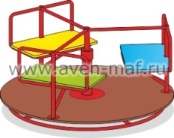 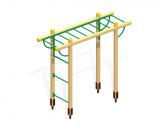 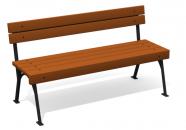 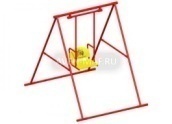 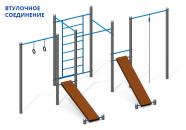 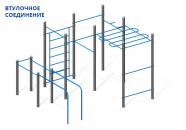 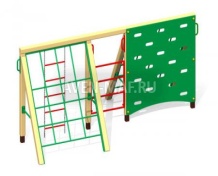 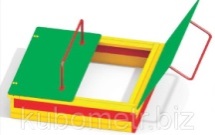 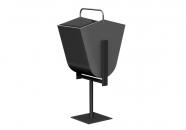 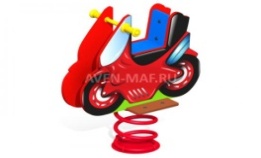 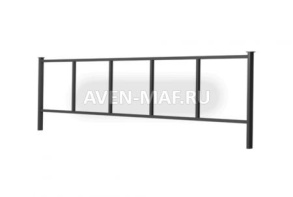 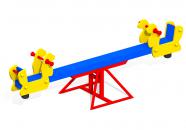 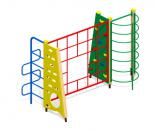 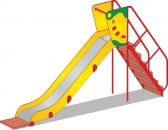 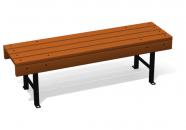 